Date: 27 Jan. 2012REPORT OF THE WRC-12 AGENDA ITEM COORDINATOR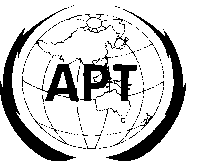 ASIA-PACIFIC TELECOMMUNITYAPT Coordination Meetings During RA-12 and WRC-12APT Coordination Meetings During RA-12 and WRC-12Agenda Item No.: 1.13Name of the Coordinator ( with Email): Dr. H. J. RHEE (rhee@kcc.go.kr)Issues:Issue A: 	Regulatory mechanisms for the use of the BSS in the frequency band 21.4-22 GHz (intra-service issues).Issue B: 	The need or otherwise to allocate specific frequency band(s) for feeder links of the BSS in Regions 1 and 3 (feeder-link issues).Issue C: 	Regulatory mechanisms for the protection of/sharing between BSS in Regions 1 and 3, on the one hand, and terrestrial services in Regions 1 and 3 as well as those of Region 2, on the other hand (inter-service issues).APT Proposals:For Issue A, no APT common proposalFor Issue B, APT Members support that in China, Korea (Rep. of), Indonesia, Japan and Singapore, the band 24.65-24.75 GHz would be also allocated to the fixed-satellite service (Earth-to-space) on a primary basis.For Issue C, APT Members support that an appropriate regulatory mechanism such as application of hard limits would be necessary in order to ensure the sharing between BSS in Regions 1 and 3 and terrestrial services in all Regions.Status of the APT Proposals:SWG 5B-1 has a general consensus as follows:For Issue A, Methods A and B will be applied to BSS satellite network filings.For Issue B, a new additional allocation of the band 24.65 – 24.75 GHz for feeder link in Region 3 would be necessary.For Issue C, in order to share the frequency band 21.4-22.0 GHz between BSS and terrestrial service, the hard limit would be applied.Issues to be discussed at the Coordination Meeting:Since there is no APT common proposal on Issue A, it may be necessary for APT Member States to consider what Method would be appropriate for BSS satellite networks in Region 3.Comments/Remarks by the Coordinator: